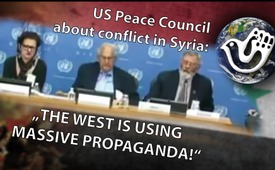 US Peace Council states about conflict in Syria: “The West is using massive propaganda!”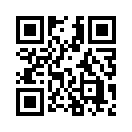 The US Peace Council describes themselves as ”an ethnically mixed, anti-imperialist organization committed to working for peace, social justice and international solidarity with and for all peoples”. 
In August of this year a US Peace Council delegation traveled to Damascus in order to form an unprejudiced picture about what is behind the war in Syria.The US Peace Council describes themselves as ”an ethnically mixed, anti-imperialist organization committed to working for peace, social justice and international solidarity with and for all peoples”. Amongst other things the US Peace Council spoke out against all three Persian Gulf Wars in Iraq (from 1980-88, 1990-91 and 2003), as well as against the USA marching into Afghanistan in 2001 and against US involvement in El Salvador, Nicaragua, Columbia, Venezuela, Bolivia and many other countries. The US Peace Council opposes the strategy of preventative US air-raids because hidden behind this concept the USA lays claim of world dominance over other nations and their natural resources.
In August of this year a US Peace Council delegation traveled to Damascus in order to form an un-prejudiced picture about what is behind the war in Syria. 
During this trip members of the delegation spoke with government officials, government contrac-tors, representatives of the Chamber of Industry and Commerce and the National Student Union. They spoke with members of non-government organizations (NGO) who are caring for victims of the war, with members of the non-violent political opposition and members of the Health Depart-ment as well as with members of various religious communities. Above all, their goal was a dialog with the the people of Syria; spontaneous interviews with civilians. Last but not least the members of the Peace Council also spoke with Syrian President Bashar al-Assad. In retrospect they ascer-tained, as documented through their unprejudiced, thorough research - done on location - that in no way does the situation in Syria correspond with the presentation in Western Media! As a result me-dia reports must be evaluated as falsified, massive propaganda!
The president of the US Peace Council, Alfred Marder explained - I quote: 

“It was quite evident to us, over several years, that what we were hearing and reading from the press, was obviously confusing(...). We saw the same pattern as with every other invasion, where the leadership of the country was demonized and therefore used as an excuse to intervene in the internal affairs (of other nations)...”
The leader of the delegation to Syria, Henry Lowendorf added: 
“We are fighting a mass of propaganda that has demonized the Syrian government; demonized its leaders - an effort that precedes every other intervention that the United States has made over the course of many, many decades - in order to convince people that it’s okay - quote, unquote, for so-called “humanitarian reasons” to overthrow a government and replace it...”
After returning from Syria the participants in this US Peace Council delegation presented the results of their visit to Syria at the UN Headquarters in New York to correspondents and reporters. Please watch the following uncensored, public, press conference, from August 9th, 2016.from dd.Sources:http://uspeacecouncil.org/

https://www.youtube.com/watch?v=Yc-RmAVK8Pg
( Englisch)
https://deutsch.rt.com/kurzclips/41936-unabhangige-us-delegation-kehrt-von/

http://uspeacecouncil.org/?p=3014




Medien 18.10.2016
US-Friedensrat zum Syrienkonflikt: "Der Westen betreibt massive Propaganda!"
(1 von 1)
US-Friedensrat zum Syrienkonflikt:
1:00:46This may interest you as well:#Syria-en - www.kla.tv/Syria-enKla.TV – The other news ... free – independent – uncensored ...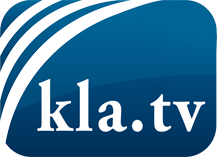 what the media should not keep silent about ...Little heard – by the people, for the people! ...regular News at www.kla.tv/enStay tuned – it’s worth it!Free subscription to our e-mail newsletter here: www.kla.tv/abo-enSecurity advice:Unfortunately countervoices are being censored and suppressed more and more. As long as we don't report according to the ideology and interests of the corporate media, we are constantly at risk, that pretexts will be found to shut down or harm Kla.TV.So join an internet-independent network today! Click here: www.kla.tv/vernetzung&lang=enLicence:    Creative Commons License with Attribution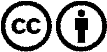 Spreading and reproducing is endorsed if Kla.TV if reference is made to source. No content may be presented out of context.
The use by state-funded institutions is prohibited without written permission from Kla.TV. Infraction will be legally prosecuted.